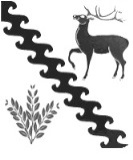 АДМИНИСТРАЦИЯ НИЖЕГОРОДСКОГО СЕЛЬСКОГО ПОСЕЛЕНИЯ АПШЕРОНСКОГО РАЙОНАПОСТАНОВЛЕНИЕот 07.02.2022                                                                                                 №  1                                                     ст. Нижегородская О порядке осуществлении  контроля  за использованием по назначению, а так же сохранностью муниципального имущества Нижегородского сельского поселения Апшеронского района, переданного в пользование по договорам арендыВ целях осуществления  контроля  за использованием по назначению, а так же сохранностью муниципального имущества Нижегородского сельского поселения Апшеронского района, переданного в пользование по договорам аренды, руководствуясь статьей 295 Гражданского кодекса Российской Федерации, Федеральным законом от 06.10.2003 № 131-ФЗ «Об общих принципах организации местного самоуправления в Российской Федерации», на основании Устава Нижегородского сельского поселения Апшеронского района п о с т а н о в л я ю:1. Утвердить прилагаемый порядок осуществления  контроля  за использованием по назначению, а так же сохранностью муниципального имущества Нижегородского сельского поселения Апшеронского района, переданного в пользование по договорам аренды (Прилагается).2. Постановление администрации Нижегородского сельского поселения от 05.12.2018г. №53 «О порядке осуществления  контроля  за использованием арендуемого имущества в  Нижегородском сельском поселении Апшеронского района» признать утратившим силу.2. Общему отделу администрации Нижегородского сельского поселения Апшеронского района (Майстренко Е.М.) обнародовать настоящее постановление в установленном законом порядке и разместить на официальном сайте администрации Нижегородского сельского поселения Апшеронского района в информационно-телекоммуникационной сети «Интернет» и информационных стендах. 3. Контроль за исполнением настоящего постановления оставляю за собой.                                                                                                                                                                                      4. Настоящее постановление вступает в силу со дня его подписанияГлава Нижегородского сельскогопоселения Апшеронского района                                                     С.И.МиловановПОРЯДОКосуществления  контроля  за использованием по назначению, а так же сохранностью муниципального имущества Нижегородского сельского поселения Апшеронского района, переданного в пользование по договорам аренды1.Настоящий порядок осуществления  контроля  за использованием по назначению, а так же сохранностью муниципального имущества Нижегородского сельского поселения Апшеронского района (далее- Нижегородское сельское поселение), переданного в пользование по договорам аренды, (далее - Порядок), устанавливает основные правила, процедуры и требования, которые необходимо выполнять в процессе проведения мероприятий по контролю за использованием объектов муниципальной собственности поселения, оформления, утверждения и реализации материалов проверок.2.Объект, предмет, цель и задачи проверки2.1.Объектом проверки выступает имущество, находящееся в муниципальной собственности Нижегородское сельское поселение, а также отнесенное к основным средствам в соответствии с Федеральным законом от 06.12.2011 N 402-ФЗ "О бухгалтерском учете".2.2.Предметом проведения проверок является соблюдение арендатором обязательных требований, установленных законодательством Российской Федерации для использования муниципального имущества. Предмет проверки определяется исходя из задач проведения проверок:2.2.1.Проверка сведений об арендаторах муниципального имущества:а) учредительные и другие устанавливающие статус арендатора документы.2.2.2.Проверка исполнения обязанности по направлению сведений об имуществе, а также о правоустанавливающих документах для внесения в Реестр муниципального имущества Нижегородского сельского поселения.2.2.3.Проверка сохранности и использования по назначению арендаторами имеющихся у них объектов муниципального имущества, включая использование в соответствии с целевым назначением, видом разрешенного использования объектов, а также уставными целями и задачами арендаторов;1) установление фактов неиспользования, неэффективного использования или использования не по целевому назначению объектов недвижимого имущества;2) проверка фактического наличия имущества.2.2.4.Проверка правомерности распоряжения имуществом:1) проверка наличия оформленных правоустанавливающих документов на фактически используемое арендатором муниципальное имущество;2) договоры аренды (в том числе дополнительные соглашения к ним) имущества, находящегося в муниципальной собственности (далее - договоры); 3) перечень предметов проверки не является исчерпывающим, в соответствии с законодательством Российской Федерации, правовыми актами администрации района могут быть предусмотрены иные предметы проверки муниципального имущества.2.3.Проверка может быть проведена по одному или одновременно по нескольким предметам, установленным пунктом 2.2 настоящего Порядка.2.4.Цель проверки - осуществление контроля за использованием по назначению, а так же сохранностью муниципального имущества Нижегородского сельского поселения Апшеронского района, переданного в пользование по договорам аренды (далее - муниципальное имущество).2.5.Основными задачами проверки являются:2.5.1. Выявление фактов нарушений условий договоров аренды имущества;2.5.2 Выявление фактов нарушения правил содержания и эксплуатации муниципального имущества;2.5.3. Выявление случаев использования муниципального имущества не в соответствии с его целевым назначением;3.Организация проведения проверок.3.1. Проверка проводится во внеплановом порядке по мере необходимости.3.2. Проверка осуществляется назначаемой комиссией, состоящей из сотрудников администрации Нижегородского сельского поселения, материально ответственных лиц арендатора имущества.3.3. При назначении проверки распоряжением администрации Нижегородского сельского поселения утверждается состав комиссии по проверке, а именно Председатель, секретарь и остальные члены комиссии.3.4. К проведению проверки администрация Нижегородского сельского поселения в лице комиссии, может привлекать лиц, уполномоченных на осуществление внутреннего финансового контроля, и иных лиц по согласованию.3.5. Проведение каждой проверки оформляется распоряжением Главы Нижегородского сельского поселения, в котором указывается наименование объекта проверки, предмет проверки, дата проверки, состав комиссии по проверке.3.6. Проверка осуществляется в присутствии руководителя, иного должностного лица или представителя юридического лица, индивидуального предпринимателя.3.7. Во время проведения проверки комиссия не должна вмешиваться в деятельность организации, давать оценки и заключения.3.8. Максимальный срок проведения проверки - 30 дней.3.9. При принятии решения о проведении проверки устанавливается форма проведения проверки:1) без выезда по месту нахождения и (или) фактического осуществления деятельности арендатора или месту нахождения объекта недвижимости (далее - документарная проверка);2) с выездом по месту нахождения и (или) фактического осуществления деятельности арендатора или месту нахождения объекта недвижимости (далее - выездная проверка).3.10. Документарная проверка проводится путем рассмотрения документов арендатора, имеющихся в распоряжении администрации Нижегородского сельского поселения, а также запрошенных (полученных) документов от арендаторов в ходе проведения проверки.3.11. Выездная проверка проводится в случае, если при документарной проверке не представляется возможным удостовериться в полноте и достоверности сведений, имеющихся в распоряжении администрации Нижегородского сельского поселения.3.12. Основанием для проведения проверки является поручение главы администрации Нижегородского сельского поселения.3.13. Результатом проведения проверки является акт проверки. Проверяемый арендатор подлежит уведомлению о проведении проверки в соответствии с настоящим Порядком.4. Уведомление проверяемого арендатора муниципального имущества.4.1. Основанием для начала проведения проверки является издание распоряжения администрации Нижегородского сельского поселения.4.2. О проведении проверки арендатор уведомляется администрацией Нижегородского сельского поселения не менее, чем за 24 часа до начала ее проведения любым доступным способом.5. Проведение проверки.5.1. Комиссия осуществляет проверку, в ходе которой:1) запрашивает и получает от руководителя проверяемого арендатора и (или) уполномоченных им работников в рамках предмета проверки необходимые документы (информацию), а также требует письменные или устные пояснения от представителей проверяемого арендатора по вопросам, возникающим в ходе проверки;2) пользуется необходимыми для проведения проверки техническими средствами, в том числе компьютерами, электронными носителями информации, калькуляторами, телефонами.5.2. Руководитель проверяемого арендатора и (или) уполномоченные им работники обязаны обеспечить необходимые условия для проведения проверки.1) предоставить любое имущество независимо от его местонахождения, арендованное им, для осуществления контроля сохранности и учета;2) предоставить соответствующую документацию, относящуюся к предмету проверки.6.Оформление результатов проверки.6.1. В ходе проверки комиссией осуществляется сбор необходимой информации для обоснования выводов в соответствии с установленными целями проверки, на основе которых формируются результаты.6.2. Результатом проведения проверки является установление наличия (либо отсутствия) нарушений при использовании арендуемого муниципального имущества, а так же его сохранности. Собранная информация должна быть достаточной (её объем и содержание должны убедить в обоснованности и правильности сделанных по результатам проверки выводов) и надлежащей (достоверной и надежной).6.3. По итогам проверки составляется акт (приложение к Порядку) с обязательным отражением в нем следующих вопросов:1) установление фактического использования по назначению и сохранности (состояния) недвижимого имущества, 2) наличие договоров аренды недвижимого имущества, их соответствие действующему законодательству;3) выявление фактов отсутствия в наличии объектов муниципального имущества, переданных в установленном порядке арендаторам.6.4. Акт составляется в двух экземплярах, по одному - для администрации Нижегородского сельского поселения и для проверяемого арендатора.6.5. Акт подписывается не позднее 30 календарных дней после окончания проверки.6.6. В случае если для составления акта проверки необходимо получить заключения по результатам проведенных исследований, специальных расследований, экспертиз, акт проверки составляется в срок, не превышающий пяти рабочих дней после получения указанных заключений.6.7. Акт проверки должен содержать систематизированное изложение фактов выявленных нарушений или отсутствие таковых.6.8. Акт должен быть составлен на бумажном носителе, на русском языке, прошит и иметь нумерацию страниц.6.9. К акту проверки прилагаются протоколы или заключения проведенных исследований и экспертиз, объяснения руководителя, работников юридического лица, на которых возлагается ответственность за нарушение обязательных требований, и иные связанные с результатами проверки документы или их копии (далее - приложения). Один экземпляр акта проверки с копиями приложений вручается руководителю правообладателя (пользователя) под расписку об ознакомлении либо об отказе в ознакомлении с актом проверки.6.10. Правообладатель (пользователь) муниципального имущества, в течение 5 рабочих дней с даты получения акта проверки, направляет в администрацию Нижегородского сельского поселения подписанный второй экземпляр акта проверки и письменные возражения (при их наличии) в отношении акта проверки с приложением документов, подтверждающих обоснованность возражений (или их заверенные копии), заказным почтовым отправлением с уведомлением о вручении или передает иным способом, свидетельствующим о дате его передачи.6.11. В случае, если правообладатель (пользователь) отказался от подписания акта проверки либо не направил его в администрацию Нижегородского сельского поселения в установленный срок, на первом экземпляре акта проверки председателем комиссии производится соответствующая запись.7. Результаты проверки.7.1. По результатам проведения проверки составляется акт согласно прилагаемой форме.7.2. При выявлении, нарушения использования муниципального имущества, комиссия указывает в акте проверки информацию о выявленных в ходе проверки нарушений использования муниципального имущества Главе Нижегородского сельского поселения с предложением о принятии решения:1) о прекращении в соответствии с законодательством Российской Федерации договоров аренды в отношении имущества, находящегося в муниципальной собственности Нижегородского сельского поселения;2) об обращении в судебные органы о взыскании причиненного ущерба имуществу, находящегося в муниципальной собственности Нижегородского сельского поселения;3) иные предложения.7.3. В случае выявления нарушений и расхождений при проведении проверки арендатор муниципального имущества обязан принять меры по устранению, предотвращению выявленных нарушений в своей деятельности и в установленный актом проверки срок, направить в адрес администрации Нижегородского сельского поселения сведения о проведенных мероприятиях по устранению и не допущению нарушений, выявленных в результате проверки.Приложение № 1к Порядку осуществления  контроля  за использованием по назначению, а так же сохранностью муниципального имущества Нижегородского сельского поселения Апшеронского района, переданного в пользование по договорам аренды, утвержденного постановлением администрации Нижегородского сельского поселения от 07.02.2022   № 1         АКТ ПРОВЕРКИ
(полное наименование субъекта проверки)________________                                                            «___» __________ г.(место проведения)                                                           	(дата проведения)Настоящий акт составлен на основании распоряжения администрации Нижегородского сельского поселения от «__»  г. №________Дата начала проверки	«___»  г.    Дата окончания проверки	«___»  г.Предмет проверки_____________________________________________	Особенности проведения и оформления результатов проверки с указанием фактов противодействия проверке (при наличии)____________________________________________________________Комиссия в составе:Председатель комиссии:____________________________		 	Секретарь комиссии:	______________________________ 	Члены комиссии: __________________________________в присутствии:	____________________________________В ходе проверки установлено следующее:____________________________________________________________________________________________________________________________________________________В ходе проверки выявлены нарушения:__________________________________________________________________________________________________________________________________________________________________________________________ПРИЛОЖЕНИЕ:1.2.3.Настоящий акт составлен в двух экземплярах, имеющих равную юридическую силуПодписи:Ознакомлены:УТВЕРЖДЕНпостановлением администрацииНижегородского сельского поселенияАпшеронского районаот 07.02.2022   № 1 